FAMILY & FOOD MATTERSTO PREGNANT WOMEN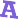 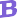 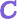 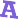 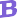 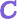 Facilitator Feedback FormWe want to hear from you - the facilitator! Your feedback will be used to improve this program. After each session, please fill out this form and email to hgk@ampletableforeveryone.org. Be sure to identify which session you are referring to by entering the session week and title. (For example, for session 2 write-in “2” and “Communication & Store Tour.”) Organization: _____________________________      Facilitator Name(s) _________________________________Session Title: ______________________________      Session Week # ____________________________________Today’s Date: _____________________________   # of Women in Attendance: ________________________This project has been funded by the 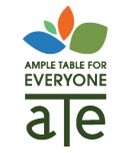 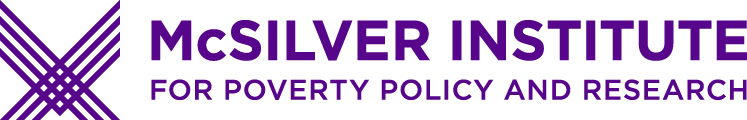 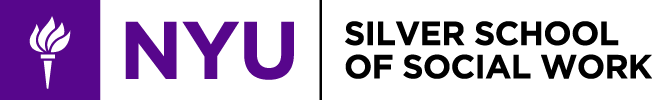 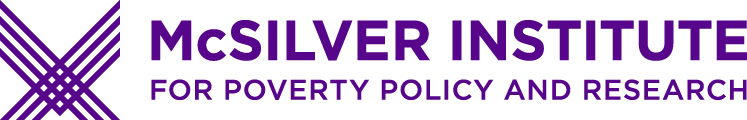 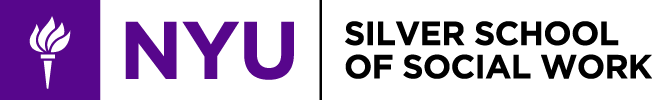 Ample Table for Everyone (ATE) Foundation, 2019.LA FAMILIA Y LA COMIDA IMPORTAN A MUJERES EMBARAZADASFormulario de Comentarios del FacilitadorQueremos saber de usted - el facilitador! Sus comentarios serán utilizados para mejorar este programa. Después de cada sesión, por favor complete este formulario. Asegúrese de identificar a qué sesión se refiere ingresando la semana y el título de la sesión (Por ejemplo, para la sesión 2, escriba “2” y Comunicación y Recorrido por la Tienda.” Organicion: ______________________________      Nombre(s) de Facilitador ____________________________Título de la Sesión: _______________________       Sesión Semana # ___________________________________     Fecha de Hoy: ___________________________      Este proyecto ha sido financiado por el Ample Table for Everyone (ATE) Foundation, 2019.FIDELITY ASSESSMENT FINAL COMMENTS Complete this section at the end of the observation. You may comment on clinical skills that stood out during your observation, such as use of reflective listening, communicating reassurance, providing positive feedback, fostering participation, asking and answering questions, checking for comprehension, keeping the group on target with the agenda, asking about participants thoughts and feelings, etc. List 2 things throughout the group that the facilitator did very well: ________________________________________________________________________________________________________________________________________________________________________________________________________________________________________________________________________ ________________________________________________________________________________________ List 2 things throughout the group which require improvement: ________________________________________________________________________________________________________________________________________________________________________________________________________________________________________________________________________ ________________________________________________________________________________________ Please turn page over to finish completing this form. TOTAL POINTS POSSIBLE FOR ALL QUESTIONS = 10 For the two statements below, circle one of the four options that best describes today’s session. For the two statements below, circle one of the four options that best describes today’s session. For the two statements below, circle one of the four options that best describes today’s session. For the two statements below, circle one of the four options that best describes today’s session. For the two statements below, circle one of the four options that best describes today’s session. 1. We completed...All the session as designedMost of the sessionLess than half of the sessionNone of session 2. The session manual was ….Very helpfulHelpfulSomewhat helpfulNot HelpfulFor the following questions, please write in your responses. For the following questions, please write in your responses. For the following questions, please write in your responses. For the following questions, please write in your responses. For the following questions, please write in your responses. 1. What did you like most about the session?2. What did you not like about the session?3. Is there anything you think should also be discussed in this session that was not covered?4. Are there any changes you would make to the session? (e.g., activity, time length) 5. Please provide any additional comments.# de Mujeres en Asistencia: _________________________Para las dos declaraciones a continuación, circule una de las cuatro opciones que mejor describe la sesión de hoy. Para las dos declaraciones a continuación, circule una de las cuatro opciones que mejor describe la sesión de hoy. Para las dos declaraciones a continuación, circule una de las cuatro opciones que mejor describe la sesión de hoy. Para las dos declaraciones a continuación, circule una de las cuatro opciones que mejor describe la sesión de hoy. Para las dos declaraciones a continuación, circule una de las cuatro opciones que mejor describe la sesión de hoy. 1. Completamos ...Toda la sesión tal como fue diseñadaLa mayor parte de la sesiónMenos de la mitad de la sesiónNada de la sesión 2. El manual de la sesión fue ….Muy utilUtilAlgo utilNo utilPara las siguientes preguntas, por favor escriba sus respuestas. Para las siguientes preguntas, por favor escriba sus respuestas. Para las siguientes preguntas, por favor escriba sus respuestas. Para las siguientes preguntas, por favor escriba sus respuestas. Para las siguientes preguntas, por favor escriba sus respuestas. 1. ¿Qué es lo que más te gustó de la sesión?2.¿Qué no te gustó de la sesión?3. ¿Hay algo que piense que también debería discutirse en esta sesión que no se trató?4. ¿Hay algún cambio que harías en la sesión? (por ejemplo, actividad, duración del tiempo)5. Por favor, denos cualquier comentario adicional.Date: Organization: Group Leader(s): Session #: # of Pregnant Women:# of Pregnant Women:Fidelity Observer Initials: Fidelity Observer Initials: Fidelity Observer Initials: Session 1: Welcome and Wellness!  Session 2: Respectful Communication and Tips for Healthy Food Shopping Session 3: Relationships  Session 4: Building Supports and Saying Good-Bye  Instructions: Complete the “Observation” section on page 2. The “Observation” section follows a typical session structurein chronological order. The facilitator should focus on the progression of the session by following the manual and observing if the tasks were addressed. Use the appropriate section in this form (i.e., announcements, bonding, cooking) to log the corresponding part of the session. Place a check mark in the line to the left of each statement if the facilitator does what is indicated in the statement. Please follow scoring instructions.Complete the “Final Comments” section after session has ended.Session 1: Welcome and Wellness!  Session 2: Respectful Communication and Tips for Healthy Food Shopping Session 3: Relationships  Session 4: Building Supports and Saying Good-Bye  Instructions: Complete the “Observation” section on page 2. The “Observation” section follows a typical session structurein chronological order. The facilitator should focus on the progression of the session by following the manual and observing if the tasks were addressed. Use the appropriate section in this form (i.e., announcements, bonding, cooking) to log the corresponding part of the session. Place a check mark in the line to the left of each statement if the facilitator does what is indicated in the statement. Please follow scoring instructions.Complete the “Final Comments” section after session has ended.Session 1: Welcome and Wellness!  Session 2: Respectful Communication and Tips for Healthy Food Shopping Session 3: Relationships  Session 4: Building Supports and Saying Good-Bye  Instructions: Complete the “Observation” section on page 2. The “Observation” section follows a typical session structurein chronological order. The facilitator should focus on the progression of the session by following the manual and observing if the tasks were addressed. Use the appropriate section in this form (i.e., announcements, bonding, cooking) to log the corresponding part of the session. Place a check mark in the line to the left of each statement if the facilitator does what is indicated in the statement. Please follow scoring instructions.Complete the “Final Comments” section after session has ended.OBSERVATION (ABCs) OBSERVATION (ABCs) OBSERVATION (ABCs) OBSERVATION (ABCs) OBSERVATION (ABCs) OBSERVATION (ABCs) OBSERVATION (ABCs) OBSERVATION (ABCs) Scoring: 0 (Not at all met):       Item not checked for single indicators, or no sub-items checked for multiple indicators 1 (Partially met):        At least one sub-item checked  2 (Completely met):   All items/sub-items checked Scoring: 0 (Not at all met):       Item not checked for single indicators, or no sub-items checked for multiple indicators 1 (Partially met):        At least one sub-item checked  2 (Completely met):   All items/sub-items checked Scoring: 0 (Not at all met):       Item not checked for single indicators, or no sub-items checked for multiple indicators 1 (Partially met):        At least one sub-item checked  2 (Completely met):   All items/sub-items checked Scoring: 0 (Not at all met):       Item not checked for single indicators, or no sub-items checked for multiple indicators 1 (Partially met):        At least one sub-item checked  2 (Completely met):   All items/sub-items checked Scoring: 0 (Not at all met):       Item not checked for single indicators, or no sub-items checked for multiple indicators 1 (Partially met):        At least one sub-item checked  2 (Completely met):   All items/sub-items checked Scoring: 0 (Not at all met):       Item not checked for single indicators, or no sub-items checked for multiple indicators 1 (Partially met):        At least one sub-item checked  2 (Completely met):   All items/sub-items checked Scoring: 0 (Not at all met):       Item not checked for single indicators, or no sub-items checked for multiple indicators 1 (Partially met):        At least one sub-item checked  2 (Completely met):   All items/sub-items checked Scoring: 0 (Not at all met):       Item not checked for single indicators, or no sub-items checked for multiple indicators 1 (Partially met):        At least one sub-item checked  2 (Completely met):   All items/sub-items checked Announcements Announcements Announcements Announcements 0   Not at all met 1 Partially met 2 Completely met Consensus 1. _      __ Facilitator(s) lead the ‘Welcome’  1. _      __ Facilitator(s) lead the ‘Welcome’  1. _      __ Facilitator(s) lead the ‘Welcome’  1. _      __ Facilitator(s) lead the ‘Welcome’  2. _      __ _      __ Facilitator(s) review agenda for the day (NOTE OT PART OF THE TOTAL SCORE XXXXxx 2. THIS IS NTHIS IS NFacilitator(s) review agenda for the day (NOTE OT PART OF THE TOTAL SCORE XXXXxx 3. Roadwork Review:      3a. ___ Asked group members if they were able to focus on the food group and any other roadwork      3b. ___ Asked what the roadwork experience was like      3c. ___ Addressed how to complete roadwork for next week       (for pregnant women that did not complete roadwork). (* if        everyone completed roadwork check N/A_____, and do not        count this item towards scoring)       3d. ___ Informed group members of the ‘Today’s Topic’      3e. ___ Addressed at least half of the talking points in the         "Let's Talk" section      3f. ___ Engaged group members to discuss topic assigned         for that session 3. Roadwork Review:      3a. ___ Asked group members if they were able to focus on the food group and any other roadwork      3b. ___ Asked what the roadwork experience was like      3c. ___ Addressed how to complete roadwork for next week       (for pregnant women that did not complete roadwork). (* if        everyone completed roadwork check N/A_____, and do not        count this item towards scoring)       3d. ___ Informed group members of the ‘Today’s Topic’      3e. ___ Addressed at least half of the talking points in the         "Let's Talk" section      3f. ___ Engaged group members to discuss topic assigned         for that session 3. Roadwork Review:      3a. ___ Asked group members if they were able to focus on the food group and any other roadwork      3b. ___ Asked what the roadwork experience was like      3c. ___ Addressed how to complete roadwork for next week       (for pregnant women that did not complete roadwork). (* if        everyone completed roadwork check N/A_____, and do not        count this item towards scoring)       3d. ___ Informed group members of the ‘Today’s Topic’      3e. ___ Addressed at least half of the talking points in the         "Let's Talk" section      3f. ___ Engaged group members to discuss topic assigned         for that session 3. Roadwork Review:      3a. ___ Asked group members if they were able to focus on the food group and any other roadwork      3b. ___ Asked what the roadwork experience was like      3c. ___ Addressed how to complete roadwork for next week       (for pregnant women that did not complete roadwork). (* if        everyone completed roadwork check N/A_____, and do not        count this item towards scoring)       3d. ___ Informed group members of the ‘Today’s Topic’      3e. ___ Addressed at least half of the talking points in the         "Let's Talk" section      3f. ___ Engaged group members to discuss topic assigned         for that session Bonding Bonding Bonding Bonding 0 1 2 4. Let’s Share and Practice: 4a. ___ Addressed at least half of the talking points in the "Let's Share" box 4b. ___ Engaged group members to discuss topic assigned for that session 4c. ___ Explained the purpose of activity to group members 4d. ___ Assisted group members with the activity  4. Let’s Share and Practice: 4a. ___ Addressed at least half of the talking points in the "Let's Share" box 4b. ___ Engaged group members to discuss topic assigned for that session 4c. ___ Explained the purpose of activity to group members 4d. ___ Assisted group members with the activity  4. Let’s Share and Practice: 4a. ___ Addressed at least half of the talking points in the "Let's Share" box 4b. ___ Engaged group members to discuss topic assigned for that session 4c. ___ Explained the purpose of activity to group members 4d. ___ Assisted group members with the activity  4. Let’s Share and Practice: 4a. ___ Addressed at least half of the talking points in the "Let's Share" box 4b. ___ Engaged group members to discuss topic assigned for that session 4c. ___ Explained the purpose of activity to group members 4d. ___ Assisted group members with the activity  4e. 4e. ___ Reflected on the activity Cooking Cooking Cooking Cooking 0 1 2 5. Let’s Focus on Food Group of the Day: 5a. ___  Engaged group members in a discussion of the food group of the day from ‘MyPlate’ 5b. ___  Engaged group members in discussing the benefits of the food group of the day 5. Let’s Focus on Food Group of the Day: 5a. ___  Engaged group members in a discussion of the food group of the day from ‘MyPlate’ 5b. ___  Engaged group members in discussing the benefits of the food group of the day 5. Let’s Focus on Food Group of the Day: 5a. ___  Engaged group members in a discussion of the food group of the day from ‘MyPlate’ 5b. ___  Engaged group members in discussing the benefits of the food group of the day 5. Let’s Focus on Food Group of the Day: 5a. ___  Engaged group members in a discussion of the food group of the day from ‘MyPlate’ 5b. ___  Engaged group members in discussing the benefits of the food group of the day       5c.       5c. ___ Engaged group members to make a snack together 6. Roadwork       6a. ___ Facilitator(s) explained the roadwork assignment. 6b. ___ Showed group members where they can access the roadwork in the manual 6c. ___ Asked for or answered any questions about session 6. Roadwork       6a. ___ Facilitator(s) explained the roadwork assignment. 6b. ___ Showed group members where they can access the roadwork in the manual 6c. ___ Asked for or answered any questions about session 6. Roadwork       6a. ___ Facilitator(s) explained the roadwork assignment. 6b. ___ Showed group members where they can access the roadwork in the manual 6c. ___ Asked for or answered any questions about session 6. Roadwork       6a. ___ Facilitator(s) explained the roadwork assignment. 6b. ___ Showed group members where they can access the roadwork in the manual 6c. ___ Asked for or answered any questions about session SESSION Announcements Bonding Cooking More to Think About and Roadwork Scoring  1 Welcome everyone and check-in with food allergies.  Introduce topic of wellness and create Group Guidelines. Let’s Talk about the 2 Rs and 2 Ss and their importance in your lives Let’s Share: Focus on stress and normalize this and share what’s most stressful in our lives.  Let’s Practice: Stress discussion and then activity around what is your control Let’s Talk about Pregnancy and Healthy Food and MyPlate.   Focus on Fruits and Vegetables.   Create a Fruit Salad and Greens Smoothie ‘Food for Thought’ Chart and Quickly review the ‘More to Think About’ Pages 2 Welcome and Roadwork Review.  Introduce today’s topic of Respectful Communication and discuss among each other Let’s Share: Discuss assertive communication and practice it. Sugar Demo and Store Tour (connect it with communication) Let’s Focus on Dairy and discuss the health benefits of dairy in pregnancy.  Create a yogurt parfait  and/ or a smoothie ‘Food for Thought’ Chart and Quickly review the ‘More to Think About’ Pages 3 Welcome and Roadwork Review.  Introduce and discuss today’s topic of Relationships (with others, self, and baby. Let’s Share: Self Talk and the importance of our relationship with our self.   Let’s Practice: Create a Vision Board.  Identify a support for when in need Let’s Focus on Protein and discuss the health benefits of protein in pregnancy.    Create an apple wrap and/ or a smoothie ‘Food for Thought’ Chart and Quickly review the ‘More to Think About’ Pages 4 Welcome and Roadwork Review.  Introduce and discuss Today’s Topic of Building Supports and saying good-bye (last session). Let’s Talk with grape support activity. Let’s Share: Examples of supports needed.  Let’s Practice: Asking for help with something needed.  Let’s Reflect: Group ending and thoughts/ feelings about it. Celebrate with certificates. Let’s Focus on Grains and discuss the health benefits of grains in pregnancy.   Create a veggie wrap and/or Overnight Oats to take home. ‘Food for Thought’ Chart and Quickly review the ‘More to Think About’ Pages Other If another topic was covered, or additional activity was used 